Zločinci a jejich obětiDěkuji za zaslané pracovní listy. Postupně je kontroluji. Oceněna je a bude jakákoli snaha z Vaší strany. Dnešní látka pojednává o nacistických zločinech během 2. světové války. Pracujte s učebnicí na str. 62-63 a využijte internet ( zejména  vám pomohou STRÝC GOOGLE A TETA WIKIPEDIE). Posílejte na bumpo@centrum.cz nejlépe do 13.4. 2020.„vyvolená árijská rasa“ =„méněcenné“ skupiny obyvatel: „Konečné řešení“ židovské otázky Vyhledej v učebnici a doplň:Doplňovačka má velmi smutný námět. Obsahuje totiž jména míst, v nichž došlo za 2. světové války k těm nejhorším zvěrstvům. A to jde pouze o výběr těch nejproslulejších míst! Využij rovněž internetové zdroje.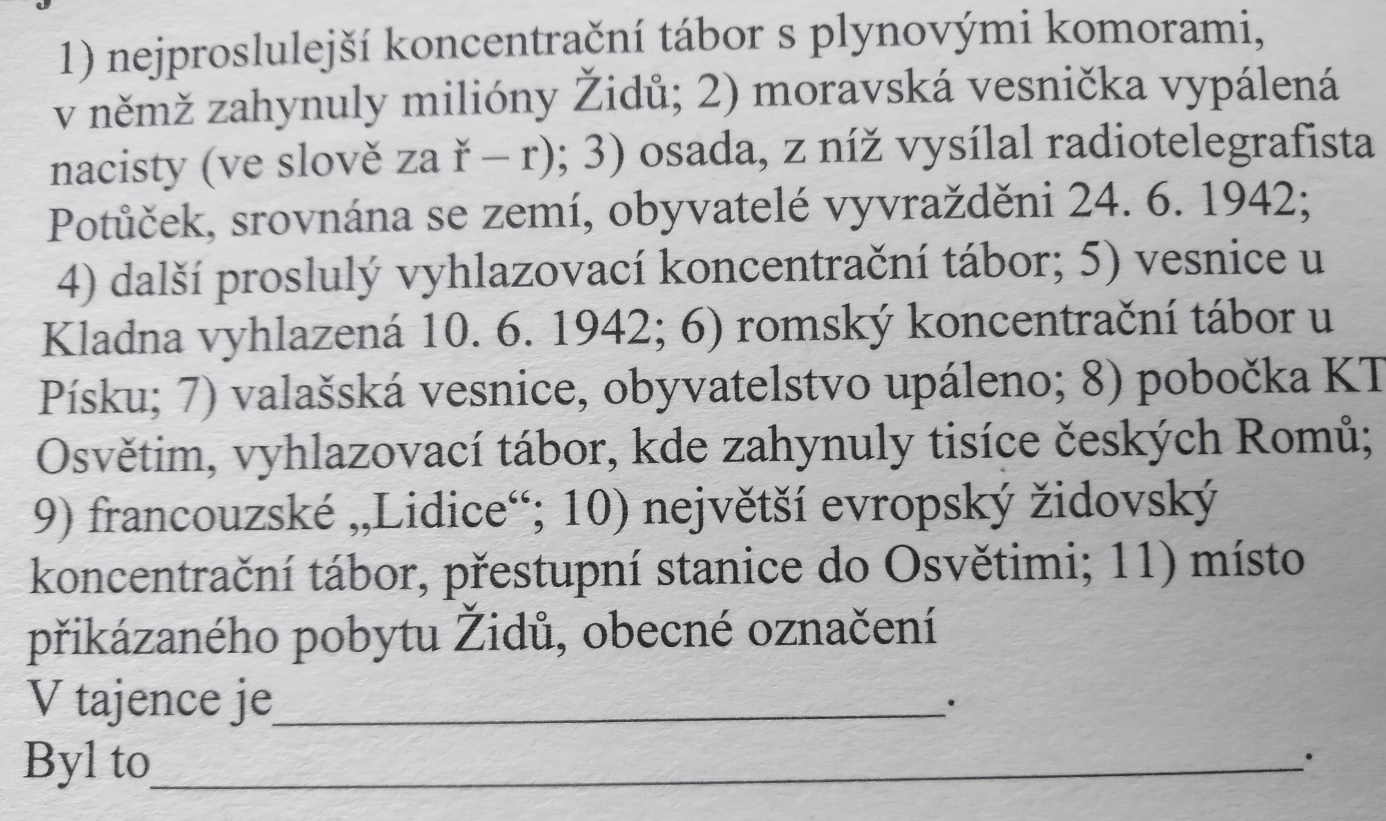 Z národů stojící na nejnižším stupínku další Slované (Rusové, poláci, Ukrajinci aj.Doplň dle učebnice:Dle nacistů méněcenné skupiny Evropanů (např. Jihoslované, Řekové) měly být zotročenyHomosexuálové, míšenci, členové náboženských skupin a sekt měli být zlikvidováni.Češi měli být roztříděni podle kvality a užitečnosti pro Němce (str. 59)Holocaust =Nejznámější koncentrační tábory:Nejznámější přestupní stanice a ghetto pro Židy v Čechách bylo město:Zařízení pro masové popravy v koncentračních táborech :Počet zavražděných Židů:Josef Mengele - MJŽRKLYPAENAUORÍTT